Pinchuk RuslanExperience:Documents and further information:Certificate of awarding (improving) of trade qualification â055042 graduated in 2009.Traiding center of seafarers Avant Date issued - 09.11.2009.(Seaman second class)                       Seaman,s Book - AB 290 718  Expiry-30.07.2014.  Traveling-AK 258416 Expiry-20.12.2014.  Basic STCW-â1/1347/09/   Expiry-05.11.2014.   Proficiency in survival craft-â1/064/10  Expiry-25.01.2015   Hazardous cargoes â1/034/10  Expiry-25.01.2015.  Certificate of competency -Endorsement (second class seaman  â00036 Date of issue-27.01.2010. Date of expiry-05.11.2014.Position applied for: Ordinary SeamanDate of birth: 12.06.1984 (age: 33)Citizenship: UkraineResidence permit in Ukraine: NoCountry of residence: UkraineCity of residence: ChornomorskPermanent address: Ñàäîâàÿ 17. 4Contact Tel. No: +38 (093) 034-40-17E-Mail: Rputnik@mail.ruU.S. visa: NoE.U. visa: NoUkrainian biometric international passport: Not specifiedDate available from: 27.09.2013English knowledge: ModerateMinimum salary: 700 $ per monthPositionFrom / ToVessel nameVessel typeDWTMEBHPFlagShipownerCrewingOrdinary Seaman26.11.2010-30.04.2011"Blacksmith"General Cargo3197SKL1600Belize"Pegasus Shipping""Almagest"Ordinary Seaman04.12.2008-23.05.2009"Vereshagino"General Cargo1000Sulzer1000Ukraine"Vi-zastar Ltd""Vi-zastar Ltd"Ordinary Seaman09.01.2008-03.06.2008"Dila-S"Coaster2287Deutzs1200Panama"Ersen Denizchilik Co"AlmagestMotorman 1st class03.06.2006-08.06.2006"Vereschagino"General Cargo1000Sulzer1000Ukraine"Vi-zastar Ltd""Vi-zastar Ltd"Motorman 1st class14.09.2005-06.03.2006"Little Kid- 1"Bulk Carrier1948SKL1200Cambodia"Tuan Denizchilik Co"Almagest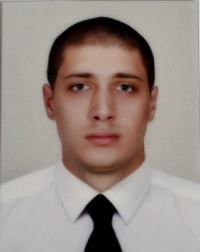 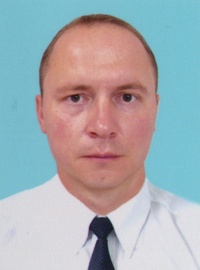 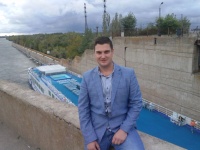 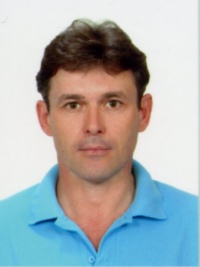 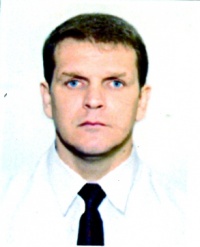 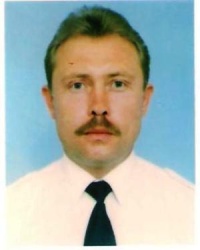 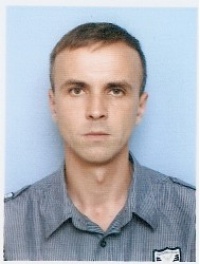 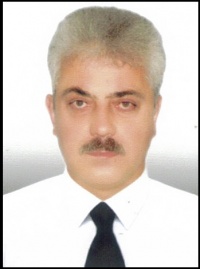 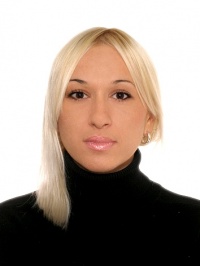 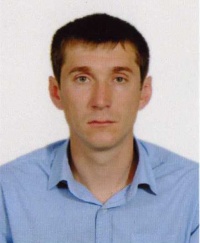 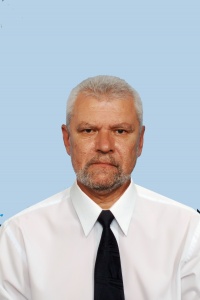 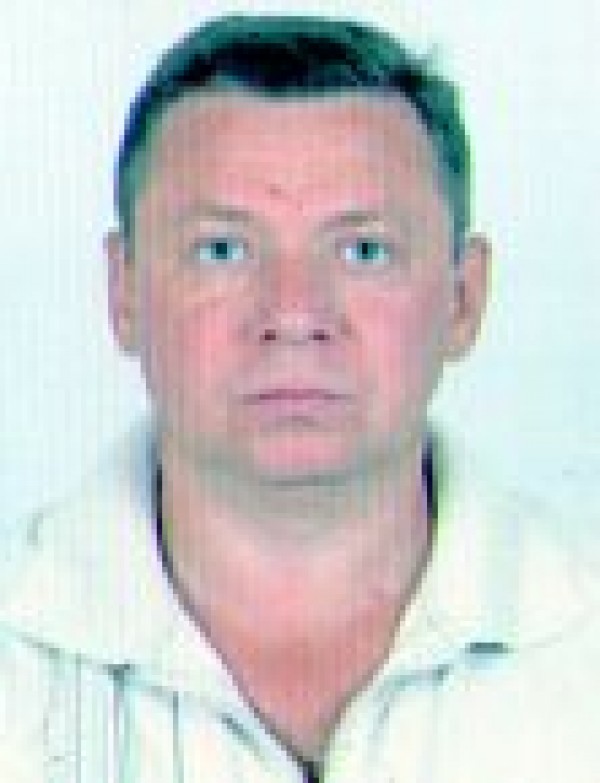 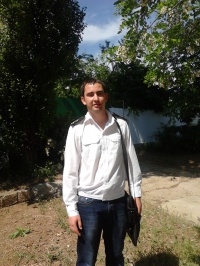 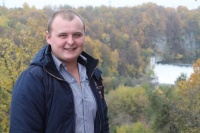 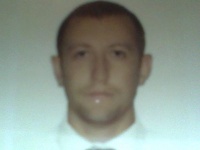 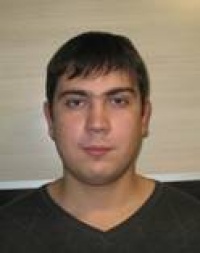 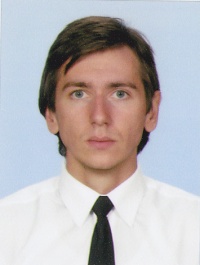 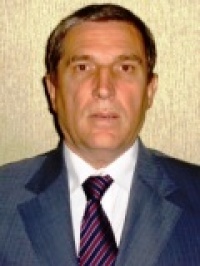 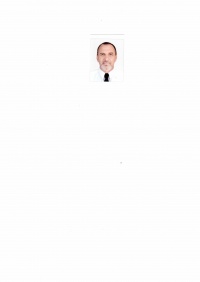 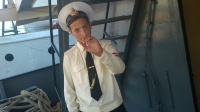 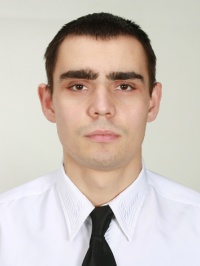 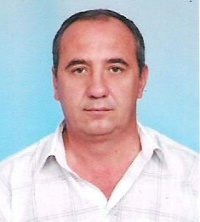 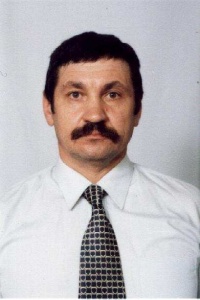 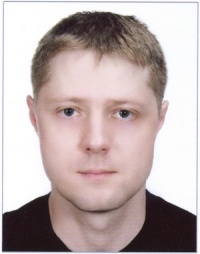 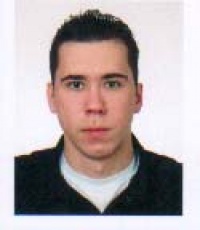 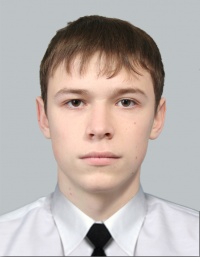 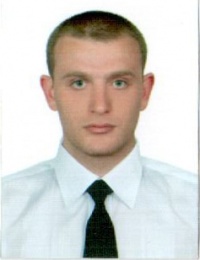 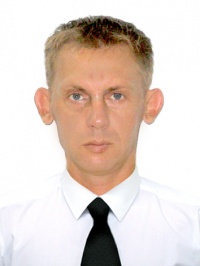 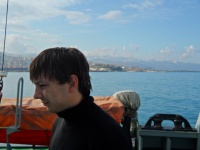 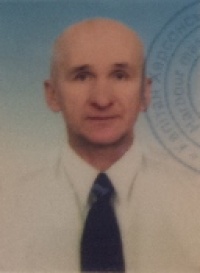 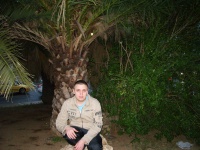 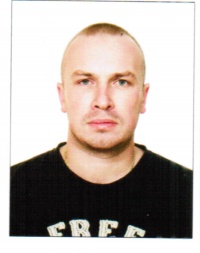 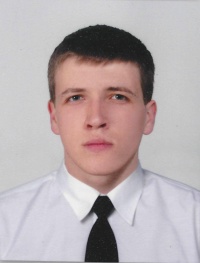 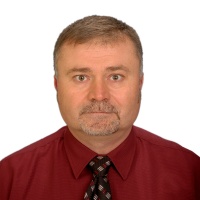 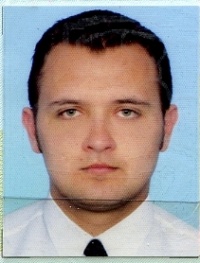 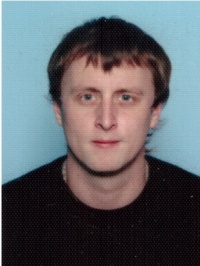 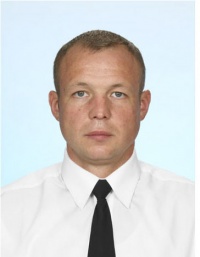 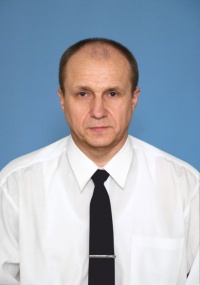 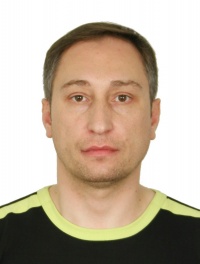 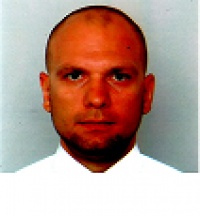 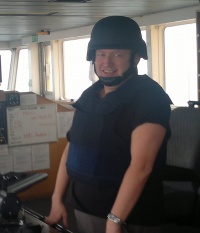 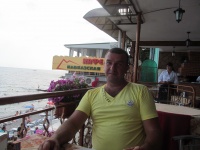 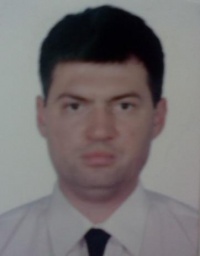 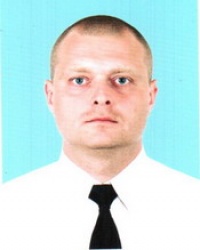 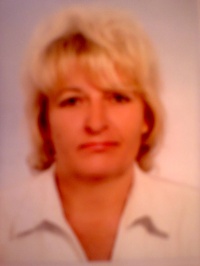 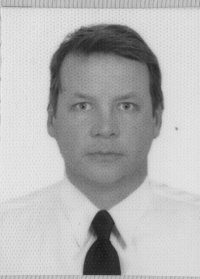 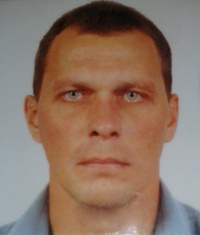 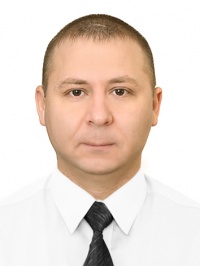 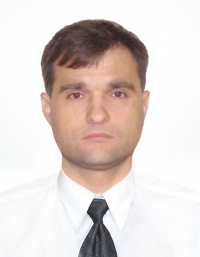 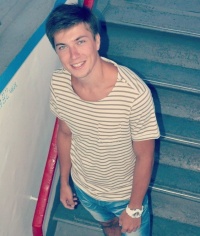 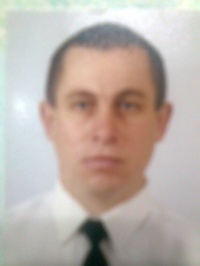 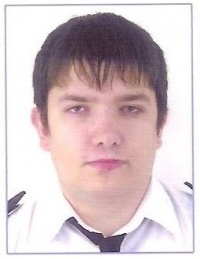 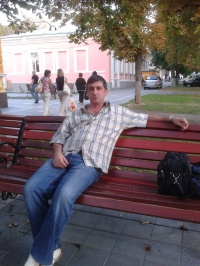 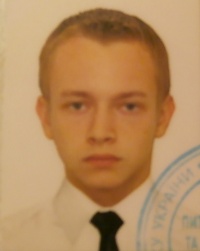 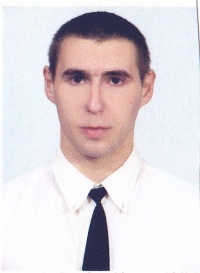 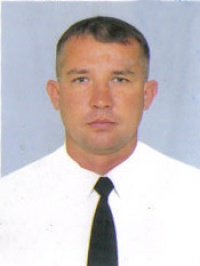 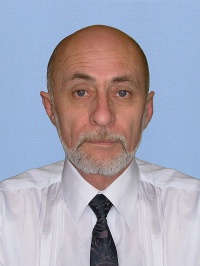 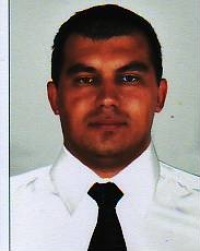 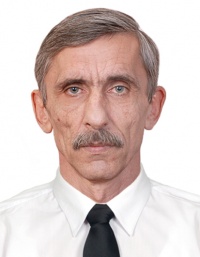 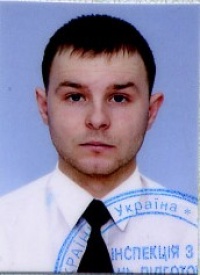 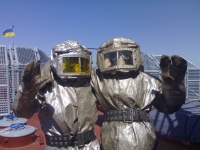 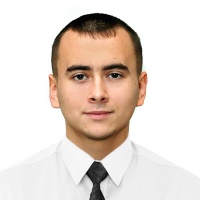 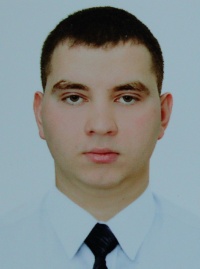 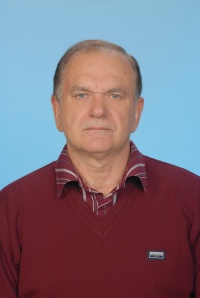 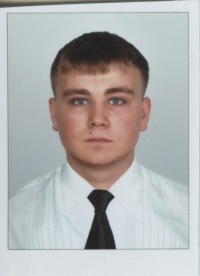 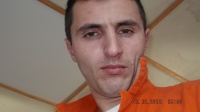 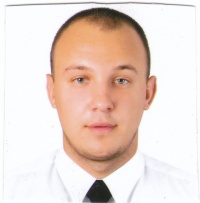 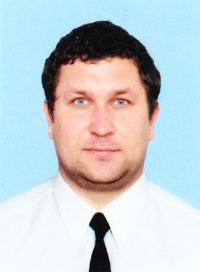 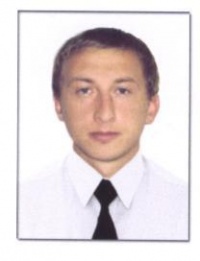 